Letter of Recommendation for Surgery ResidencyFrom,Nyssa Vazquez 511-5762 At Rd.Chelsea MI 67708(947) 278-592923-11-2011To,Hiroko Potter 508 Dolor. Av.Muskegon KY 12482(314) 244-6306Subject: (	)Dear Hiroko Potter,I am extremely glad to write this letter yo recommend Mr.Shaun Ferri on his candidature for Surgery Residency in Nightingale Hospital. I have taught Mr.Shaun for two years on his course of medical school and found his to be an extremely bright candidate for medical science. He has a natural ability of curiosity about every medical case that comes across, and find solution with a positive attitude. He has been noticed as a quick thinker and very calm to resolve problems in an exclusive way. He is a natural observer always well-researched.When I started to teach in his class, I was surprised to learn about his deep knowledge in every area and how he was keen to learn new facts about medical science. He not only learns them but also observe and analyse them with logic, which is a very expensive but rare virtue in medical science.He has always encouraged his peers to find solutions as a group so that knowledge should be transferred and transitioned. He is a great person of patience, and can very easily handle difficult situations.As a professor, I have no doubt on his capability and have all trust on him that he will be a great student and asset for your medical team. I recommend him with full faith in his ability and performance.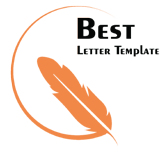 Your Sincerely, (Signature) Nyssa Vazquez